СВЕДЕНИЯпо Александровскому сельскому поселению Усть-Лабинского района о выполненных работах в ходе проведения двухмесячника по наведению санитарного порядка и благоустройству территорий поселений Усть-Лабинского района за период с  01.03.2016 года  по 16.04.2016 года.Глава Александровского сельского поселенияУсть-Лабинского района                                                                     О.В. Склярова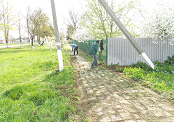 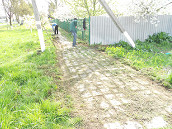 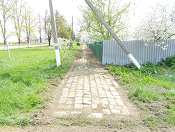 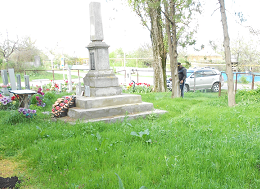 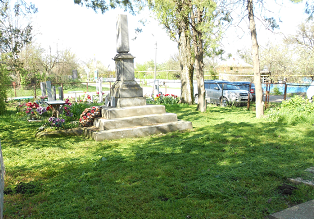 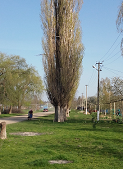 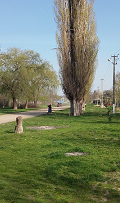 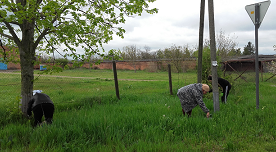 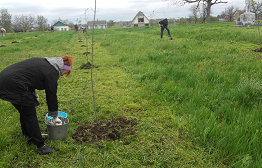 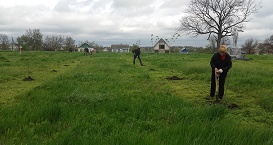 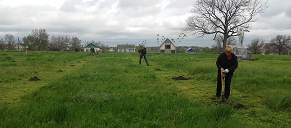 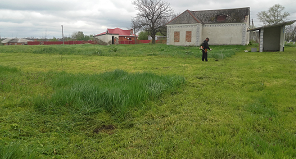 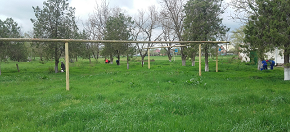 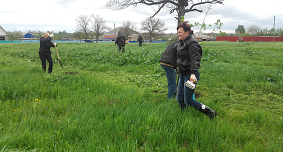 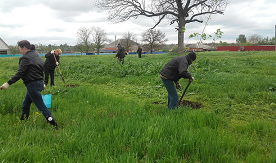 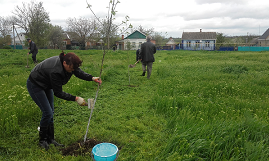 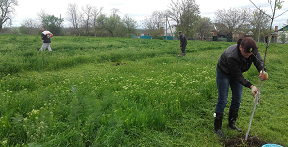 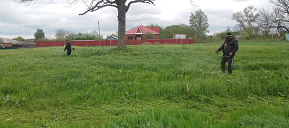 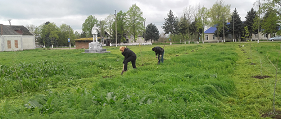 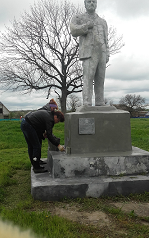 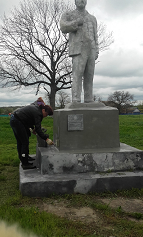 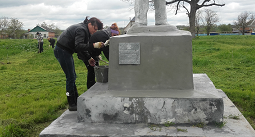 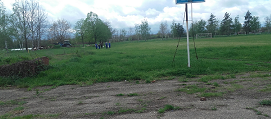 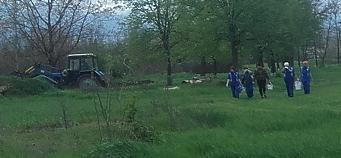 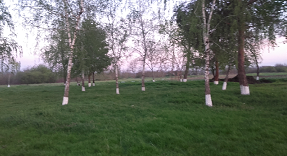 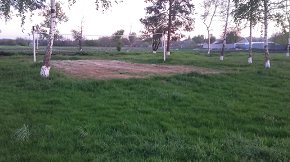 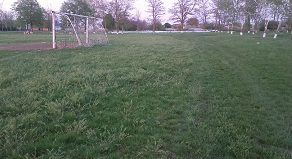 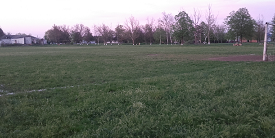 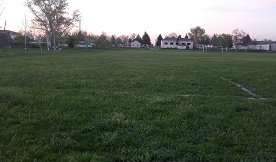 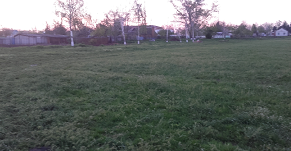 № п/пНаименование работЕд. изм.Объем выполненных работПримечание1Посажено деревьевшт.752Посажено кустарниковшт.03Засеяно газоновкв. м04Посажено цветниковкв. м.05Очищено от мусора территорий площадей, парков, скверов, кладбищкв. м67006Приведено в надлежащее санитарное состояние улицкм1,57Приведено в порядок и отремонтировано придомовых контейнерных  площадокед.08Отремонтировано дорогкм19Отремонтировано тротуаровкв. м010Установлено урн для сбора мусора в местах общего пользованияшт.011Отремонтировано (заменено) водопроводных системкм012Приведено в порядок искусственных и естественных водоотводных системшт.013Ликвидировано стихийных свалокед.1814Отреставрировано фасадов зданий ед.015Отремонтировано и окрашено ограждений индивидуальных домовладенийед.016Отремонтировано (построено) детских, спортивных площадок на придомовых территорияхед.017Сдано в переработку вторичного сырьятонн.018Приняли участиетыс. чел.0,267